28.11.2019 № 2958О внесении изменений в постановление администрации города Чебоксары от 01.07.2014 № 2240В соответствии с Федеральным законом от 10.12.1995 № 196-ФЗ
«О безопасности дорожного движения», Федеральным законом от 06.10.2003 № 131-ФЗ «Об общих принципах организации местного самоуправления в Российской Федерации», Федеральным законом от 29.12.2017 № 443-ФЗ «Об организации дорожного движения в Российской Федерации и о внесении изменений в отдельные законодательные акты Российской Федерации» администрация города Чебоксары п о с т а н о в л я е т:1. Внести в Положение о порядке создания и использования парковок (парковочных мест) на платной основе, расположенных на автомобильных дорогах общего пользования местного значения на территории муниципального образования города Чебоксары, утвержденное постановлением администрации города Чебоксары от 01.07.2014 № 2240, следующие изменения:1.1. Пункт 1.3 раздела I дополнить подпунктами 1.3.7, 1.3.8 и 1.3.9 следующего содержания:«1.3.7. Парковочный инспектор - работник оператора, осуществляющий контроль за соблюдением правил пользования парковками (парковочными местами) и размещения на них транспортных средств с использованием технических средств фотосъемки.1.3.8. Расчетная запись пользователя парковки (аккаунт) - учетная запись на официальном сайте в информационно – телекоммуникационной сети «Интернет» «Парковочное пространство города Чебоксары», созданная пользователем парковки, которая предназначена для осуществления пользователем парковки переводов средств для внесения платы за пользование платными городскими парковками без открытия счета.1.3.9. Технические средства фотосъемки - сертифицированные и включенные в Государственный реестр средств измерений Росстандарта, работающие в автоматическом режиме стационарные, портативные, мобильные специальные технические средства, имеющие функции фотосъемки или средства фотосъемки.».1.2. Раздел II изложить в следующей редакции:«II. Разработка зон организации платных парковок (перечня размещения парковок (парковочных мест))2.1. Парковки (парковочные места) обустраиваются на территории муниципального образования «город Чебоксары – столица Чувашской Республики» в соответствии сперечнем размещения парковок (парковочных мест), утверждаемым правовым актом администрации города Чебоксарына основе проектов (схем) организации дорожного движения.2.2. Разработка зон организации платных парковок (перечня размещения парковок (парковочных мест) осуществляется рабочей группой с учетом обоснования необходимости пользования платными парковками, указания основных проблем в сфере дорожного движения, которые планируется решить посредством введения платы за пользование парковками общего пользования».1.3. Пункт 4.1 раздела IV дополнить подпунктом 4.1.1 следующего содержания:«4.1.1. Пользование парковками (парковочными местами) осуществляется исключительно в целях временного размещения на них транспортных средств и не предусматривает хранения транспортных средств. Риски угона и ущерба, причиненного транспортным средствам третьими лицами на парковке (парковочном месте), владельцы транспортных средств несут самостоятельно в соответствии с действующим законодательством.».1.4. Абзац третий пункта 4.11 раздела IV изложить в следующей редакции:«транспортные средства, используемые для осуществления деятельности пожарной охраны, полиции, медицинской скорой помощи, аварийно – спасательных служб, военной автомобильной инспекции, а также транспортные средства федерального органа исполнительной власти в области обеспечения безопасности, федерального органа исполнительной власти в области государственной охраны, военной полиции Вооруженных Сил Российской Федерации, войск национальной гвардии Российской Федерации, следственных органов Следственного комитета Российской Федерации, федерального органа исполнительной власти, осуществляющего специальные функции в сфере обеспечения федеральной фельдъегерской связи в Российской Федерации, используемые в связи со служебной необходимостью.».1.5. Дополнить разделом V следующего содержания:«V. Плата за пользование парковками (парковочными местами)5.1. Оплата за пользование платной парковкой осуществляется с использованием автоматизированной системы в безналичной форме одним из следующих способов:через парковочный автомат (при установке специального оборудования);путем направления короткого текстового сообщения (СМС) на специальный номер с помощью мобильного телефона;с помощью мобильного приложения;с помощью расчетной записи пользователя парковки на официальном сайте в информационно – телекоммуникационной сети «Интернет» «Парковочное пространство города Чебоксары».».5.2. В случае если по техническим причинам, за которые отвечает оператор, оплата за размещение транспортного средства на парковке всеми способами, указанными в пункте 5.1 раздела 5 настоящего Положения, временно невозможна, стоянка транспортных средств на соответствующей парковке (парковочном месте) производится без взимания платы до устранения технических причин.5.3. Оплата производится за пользование платной парковкой (парковочным местом) более пятнадцати минут, если иное не предусмотрено перечнем мест размещения парковок (парковочных мест) на платной основе, расположенных на автомобильных дорогах общего пользования местного значения города Чебоксары, утвержденным постановлением администрации города Чебоксары.».2. Управлению информации, общественных связей и молодежной политики администрации города Чебоксары опубликовать данное постановление в средствах массовой информации.3. Настоящее постановление вступает в силу со дня его официального опубликования.4. Контроль за исполнением настоящего постановления возложить на заместителя главы администрации города Чебоксары - председателя Горкомимущества Васильева Ю.А.Глава администрации города Чебоксары				        А.О. ЛадыковЧăваш РеспубликиШупашкар хулаадминистрацийěЙЫШĂНУ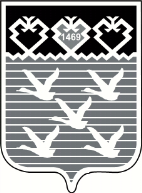 Чувашская РеспубликаАдминистрациягорода ЧебоксарыПОСТАНОВЛЕНИЕ